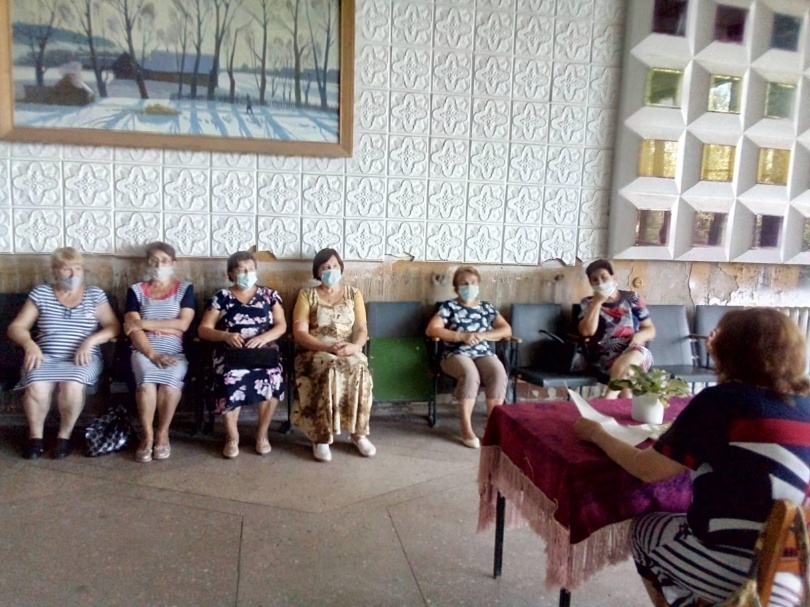 В рамках  восьмой  недели  акции  «Годовой марафон развития финансовой грамотности и налоговой культуры»  в ДК  р.п.Игнатовка  прошла  информационно- познавательная беседа  с гражданами предпенсионного и пенсионного возраста центра активного долголетия  на  тему:"Финансовое мошенничество. Защити себя и свою семью". Целью беседы было-узнать об основных видах финансового мошенничества  и способах похищения злоумышленниками средств с карты.